Everyday MathematicsUnit TwoMultiplication and GeometryEveryday Mathematics students are expected to master a variety of mathematical concepts and skills over time.  The curriculum frequently revisits topics, concepts, and skills that are aligned with the Common Core State Standards for Mathematics.  For this reason, the written assessment includes items recently introduced as well as items that assess long-term retention and mastery.Content assessed:Make arrays to represent numbersFind factors and multiplesFind the area of rectanglesChange from hours to minutesKnow whether to add or multiply to solve number stories Identify right anglesIdentify properties of a quadrilateralIdentify a line of symmetySolve a “What’s My Rule?” tableExplain mathematical thinking clearly and precisely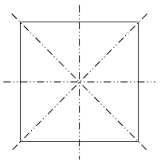 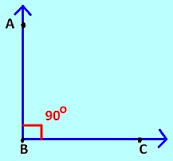 